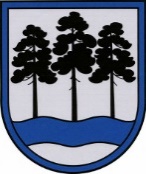 OGRES  NOVADA  PAŠVALDĪBAReģ.Nr.90000024455, Brīvības iela 33, Ogre, Ogres nov., LV-5001tālrunis 65071160, e-pasts: ogredome@ogresnovads.lv, www.ogresnovads.lvPAŠVALDĪBAS DOMES SĒDES PROTOKOLA IZRAKSTS38.Par grozījumiem Pārvaldes uzdevumu deleģēšanas līgumā “Par Ogres novada augstas detalizācijas topogrāfiskās informācijas datu bāzes uzturēšanu” Nr. 5-2.1/2022-539Saskaņā ar Ģeotelpiskās informācijas likuma 13.panta sesto daļu, pašvaldība, lai nodrošinātu savu funkciju un uzdevumu izpildi par savu administratīvo teritoriju, izveido un uztur augstas detalizācijas topogrāfiskās informācijas datubāzi, atbilstoši Ministru kabineta noteiktajai augstas detalizācijas topogrāfiskās informācijas specifikācijai, veic iesniegtās informācijas pārbaudi un nodrošina datubāzes sadarbspēju ar centrālo datubāzi Ministru kabineta noteiktajā kārtībā. Pašvaldības dome nosaka augstas detalizācijas topogrāfiskās informācijas iesniegšanas un pieņemšanas kārtību. Atbilstoši Ģeotelpiskās informācijas likuma 13.panta septītajai daļai pašvaldībai ir tiesības deleģēt šā panta sestajā daļā minēto uzdevumu, slēdzot deleģējuma līgumu Valsts pārvaldes iekārtas likumā noteiktajā kārtībā.Ar Ogres novada pašvaldības (turpmāk – Pašvaldība) domes 2022. gada 26. maija lēmumu “Par augstas detalizācijas topogrāfiskās informācijas datubāzes uzturēšanas deleģēšanas līguma slēgšanu” tika nolemts deleģēt Ogres novada pašvaldības uzdevumu – augstas detalizācijas topogrāfiskās informācijas datubāzes uzturēšanu sabiedrībai ar ierobežotu atbildību “Mērniecības  Datu Centrs”, reģistrācijas Nr. 40003831048 (turpmāk – SIA) un slēgt deleģēšanas līgumu ar  SIA par augstas detalizācijas topogrāfiskās informācijas datubāzes uzturēšanas uzdevuma  veikšanu Ogres novadā, nosakot līguma darbības termiņu 1 (viens) gads. 2022. gada  6. jūnijā Pašvaldība nosūtīja zināšanai Vides aizsardzības un reģionālās attīstības ministrijai (turpmāk – Ministrija) vēstuli Nr. 2-5.1/1987 “Par deleģējuma līguma nosūtīšanu”.Pašvaldība 2022. gada 5. jūlijā saņēma Ministrijas 2022. gada 4. jūlija vēstuli Nr.1-132/4740 “Par deleģēšanas līgumu ar SIA “Mērniecības datu centrs””, kas Pašvaldībā reģistrēta ar Nr. 2-4.1/3374 (turpmāk – Vēstule), kurā Ministrija aicina Pašvaldību pārskatīt starp Pašvaldību un SIA 2022. gada 1. jūnijā  noslēgto Pārvaldes uzdevumu deleģēšanas līgumu “Par Ogres novada augstas detalizācijas topogrāfiskās informācijas datu bāzes uzturēšanu” Nr. 5-2.1/2022-539.Ņemot vērā minēto un Ministrijas Vēstulē norādītos iebildumus tika pārskatīts 2022. gada 1. jūnijā  noslēgtais Pārvaldes uzdevumu deleģēšanas līgums “Par Ogres novada augstas detalizācijas topogrāfiskās informācijas datu bāzes uzturēšanu” Nr. 5-2.1/2022-539 un veikti tajā grozījumi.Pamatojoties uz likuma “Par pašvaldībām” 21. panta pirmās daļas 27. punktu, Ģeotelpiskās informācijas likuma 13.panta sesto un septīto daļu, Valsts pārvaldes iekārtas likuma 40. panta pirmo un otro daļu, 41.panta pirmo daļu un 42, panta pirmo daļu, balsojot: ar 22 balsīm "Par" (Andris Krauja, Artūrs Mangulis, Atvars Lakstīgala, Dace Kļaviņa, Dace Māliņa, Dace Nikolaisone, Dainis Širovs, Dzirkstīte Žindiga, Egils Helmanis, Gints Sīviņš, Ilmārs Zemnieks, Indulis Trapiņš, Jānis Iklāvs, Jānis Kaijaks, Jānis Lūsis, Jānis Siliņš, Kaspars Bramanis, Pāvels Kotāns, Raivis Ūzuls, Rūdolfs Kudļa, Toms Āboltiņš, Valentīns Špēlis), "Pret" – nav, "Atturas" – nav, Ogres novada pašvaldības dome NOLEMJ:Veikt Pārvaldes uzdevumu deleģēšanas līgumā “Par Ogres novada augstas detalizācijas topogrāfiskās informācijas datu bāzes uzturēšanu” Nr. 5-2.1/2022-539, kas apstiprināts ar Ogres novada pašvaldības domes 2022. gada 26. maija lēmumu “Par augstas detalizācijas topogrāfiskās informācijas datubāzes uzturēšanas deleģēšanas līguma slēgšanu” (prot.Nr.11, 31), šādus grozījumus: Svītrot Līguma 2.1.4.  apakšpunktu; Izteikt Līguma 2.2.1. apakšpunktu šādā redakcijā:“2.2.1. bez maksas sagatavot un izsniegt Pašvaldībai Būvju situācijas plānus;”; Svītrot Līguma 2.2.2. apakšpunktu; Izteikt Līguma 2.2.3. apakšpunktu šādā redakcijā:“2.2.3. nodrošināt informācijas saņemšanu no Pašvaldības, izmantojot datņu pārsūtīšanas protokola File Transfer Protocol (turpmāk – FTP) serveri”; Svītrot Līguma 2.2.9. apakšpunktu; Izteikt Līguma 2.2.10. apakšpunktu šādā redakcijā:“2.2.10. pēc pieprasījuma sniegt privātpersonām informāciju no ADTI datubāzes, tai skaitā būvju situācijas plānus;”; Svītrot Līguma 2.2.11. un  2.2.12. apakšpunktu; Izteikt Līguma 2.2.14. apakšpunktu šādā redakcijā:“2.2.14. nodrošināt servisu Pašvaldības darbiniekiem pārlūkot un iegūt ADTI datus karšu pārlūkā https://topografija.lv”; Izteikt Līguma 3.2.1. apakšpunktu šādā redakcijā:“3.2.1. sadarboties ar inženierizpētes darbu izpildītājiem un inženiertīklu ekspluatējošām organizācijām, kārtojot un uzturot ADTI datubāzi - izsniedzot attiecīgu reģistrācijas numuru iesniegtajiem un izsniegtajiem datiem;”; Izteikt Līguma 3.2.2. apakšpunktu šādā redakcijā: “3.2.2. izmantot uzkrāto informāciju pakalpojumu nodrošināšanai un pakalpojumu uzlabošanai.”; Izteikt Līguma 4.1. punktu šādā redakcijā:“4.1. Pilnvarotā persona ir atbildīga par Pārvaldes uzdevumu pienācīgu un savlaicīgu izpildi.”; Izteikt Līguma 4.2 punktu šādā redakcijā:“4.2. Ja Pilnvarotā persona nevar nodrošināt pienācīgu un savlaicīgu Pārvaldes uzdevumu izpildi atbilstoši Līguma noteikumiem, Pilnvarotajai personai ir pienākums nekavējoties, bet ne vēlāk kā 3 (trīs) darba dienu laikā, par to rakstveidā informēt Pašvaldību.”; Svītrot Līguma 4.3., 4.4., 4.4.1. un 4.4.2. apakšpunktu; Izteikt Līguma 5.1.1. apakšpunktu šādā redakcijā:“5.1.1. deleģētā pārvaldes uzdevuma veikšanas un no tā izrietošo pakalpojumu sniegšanas nepārtrauktība un pieejamība (mājas lapas nepārtrauktas darbības nodrošināšana un pakalpojumu pieejamība);”; Izteikt Līguma 5.1.2. apakšpunktu šādā redakcijā:“5.1.2. topogrāfiskās informācijas kvalitatīva iekopēšana ADTI datubāzē, saskaņā ar reģistrēto darbu informāciju (ADTI datubāzē uzturot tikai aktuālo informāciju par inženiertīkliem un apvidus situāciju).”; Izteikt Līguma 5.2. punktu šādā redakcijā:“5.2. Pilnvarotā persona sniedz Pašvaldībai ikmēneša skaitlisko rādītāju atskaiti par ceturksnī reģistrēto darbu apjomiem līdz katra nākamā mēneša 20. (divdesmitajam) datumam, nosūtot to uz Pašvaldības elektroniskā pasta adresi – ogredome@ogresnovads.lv.”; Izteikt Līguma 5.3. apakšpunktu šādā redakcijā:“5.3. Pilnvarotā persona reizi gadā līdz Līguma termiņa beigām sniedz Pašvaldībai rakstveida pārskatu, kurā norāda visu informāciju par Pārvaldes uzdevumu izpildi, tai skaitā par pakalpojumu sniegšanu privātpersonām.”; Izteikt Līguma 5.4. apakšpunktu šādā redakcijā:“5.4. Pašvaldība ir tiesīga nepieciešamības gadījumā pieprasīt, un Pilnvarotajai personai ir pienākums sniegt ziņojumu par atsevišķa Pārvaldes uzdevuma izpildi. Šādā pieprasījumā Pašvaldībai ir pienākums norādīt tai nepieciešamo informācijas apjomu un informācijas iesniegšanas termiņu.”;  Svītrot  Līguma 7.1. punktā vārdus  “(turpmāk – Pakalpojums)”;  Svītrot Līguma 7.2., 7.3. un 7.4. apakšpunktu;  Svītrot Līguma 8.3. punktu;  Izteikt Līguma 8.4. punktu šādā redakcijā:“8.4. Pilnvarotās personas darbību saistībā ar Pārvaldes uzdevumu izpildi uzrauga Ogres novada pašvaldības Nekustamo īpašumu pārvaldes nodaļa.”;  Papildināt Līgumu ar 8.6. punktu, izsakot  šādā redakcijā:“8.6. Kontaktpersona Līguma izpildes jautājumos ir Nekustamo īpašumu pārvaldes nodaļas vadītāja p.i. Antra Lastiņa, tālrunis 65022168, e-pasts antra.lastina@ogresnovads.lv ”;  Svītrot Līguma 9.4. punktā vārdu “otru”;  Izteikt Līguma 9.6. punktu šādā redakcijā:“9.6. Izbeidzot Līguma darbību, Pilnvarotā persona bez maksas nodod Pašvaldībai uzkrāto augstas detalizācijas topogrāfisko informāciju.”.Uzdot Ogres novada pašvaldības Centrālās administrācijas Juridiskajai nodaļai desmit darbdienu laikā no lēmuma spēkā stāšanās dienas sagatavot Vienošanos par grozījumiem 2022. gada 1. jūnija Pārvaldes uzdevumu deleģēšanas līgumā parakstīšanai un par noslēgto Vienošanos informēt Vides aizsardzības un reģionālās attīstības ministriju un Ogres novada pašvaldības Centrālās administrācijas Komunikācijas nodaļu.Uzdot Ogres novada pašvaldības Centrālas administrācijas Komunikācijas nodaļai informāciju par noslēgto Vienošanos publicēt Ogres novada pašvaldības tīmekļa vietnē https://www.ogresnovads.lv/lv piecu darbdienu laikā no Vienošanās noslēgšanas dienas, ievērojot Valsts pārvaldes iekārtas likuma prasības. Uzdot Ogres novada pašvaldības izpilddirektoram kontrolēt šī lēmuma izpildi.(Sēdes vadītāja, domes priekšsēdētāja E.Helmaņa paraksts)Ogrē, Brīvības ielā 33                      Nr.17      2022. gada 28. jūlijā